上海海荷园林花卉有限公司（“海荷公司”）有工艺品存货“西洋钟”一批，拟转让，现将有关转让事项公告如下：一、变卖存货：
     西洋钟情况说明如下：共计23套，详见下表；大部分钟无法报时。5. 对收购单位的要求：a、全部西洋钟打包收购；b、负责从物品搬运及运输。二、变卖价格：

以零售价为参考，根据意向买家报价从高确定。
三、公告期限：

自本公告公布之日起七日。

四、应买方式：

    应买申请人应拔打咨询电话，安排实物考察。在了解变卖产品，同意购买条件后，向本司递交书面申请，并在申请中明确应买申请人的联系方式。本司对公司资质、文件等进行审核，符合要求的进一步商谈购买合同。

五、多人应买时的处理：

    多人应买时，根据价格优先原则，根据各应买人的报价确定申请人的应买顺位，报价高者顺位在前，价格相等的，以本司收到书面申请的时间先后确定应买顺位。
六、联系方式：    标的咨询、应买联系电话： （021）15800766667  联系人：张小姐    应买登记地址：上海市虹桥路1386号文广大厦1809室上海海荷园林花卉有限公司2015.4.10编号名称零售价（元）1硬塑狗钟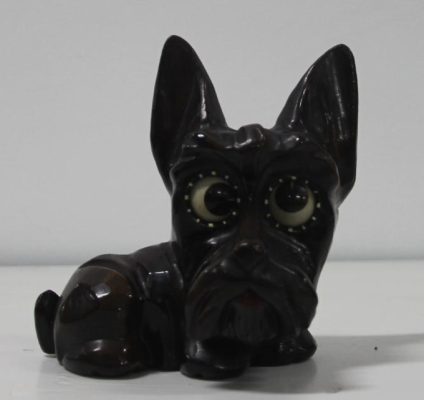 20002日出海鸥钟120003巴格达窃贼钟200004鎏金花瓶瓷钟（3只）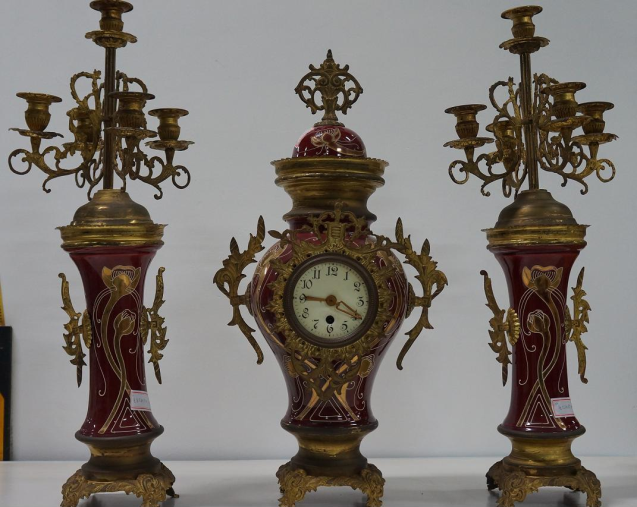 170005女头像钟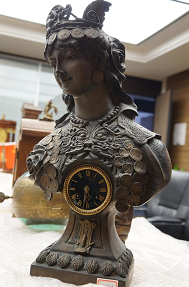 150006鎏金人物（扶头少妇）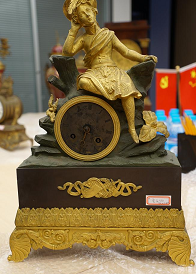 80007铜人物钟（少妇与小孩）80008乡村挂钟40009彩色挂摆钟400010黄铜圆形扁钟（3只）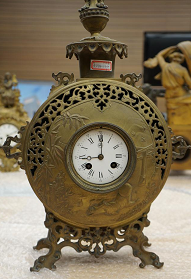 1800011城堡时间/温度二用钟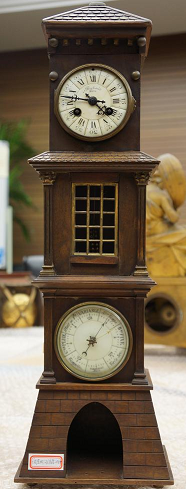 200012路易十四钟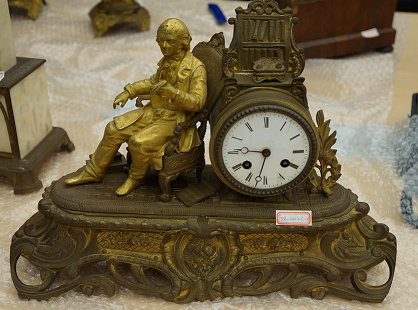 800013铜质摆舵挂钟500014重摆门式钟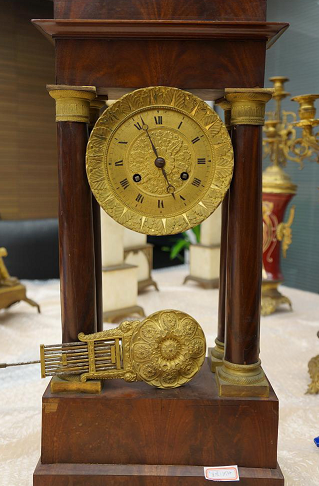 700015大理石鎏金钟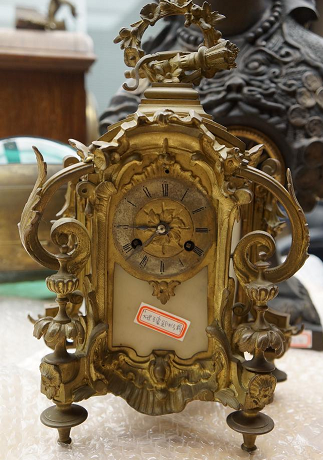 200016鎏金女农钟（镜子）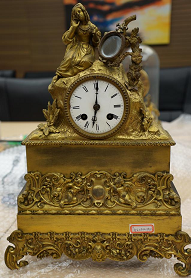 500017鎏金女农钟（正面站姿）500018女农动物钟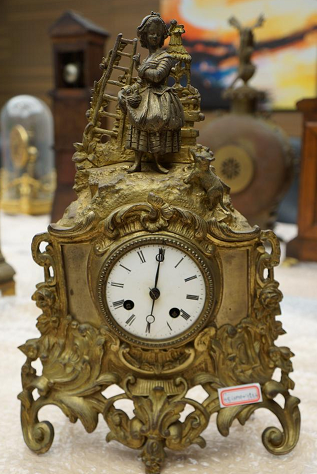 500019木刻铜质挂钟800020水晶球航海钟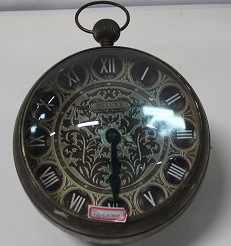 300021鎏金400天钟（三个男子）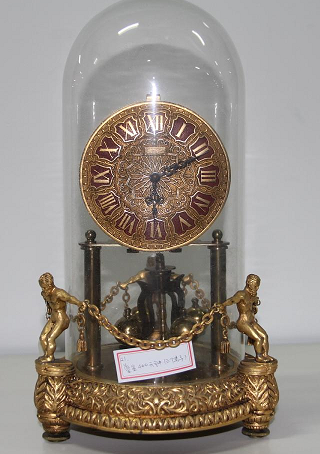 600022ARTEDECO大理石铜钟（3只）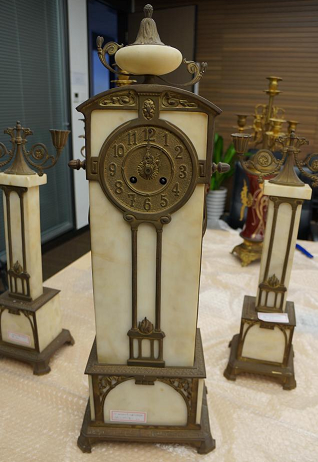 1000023报刻教堂钟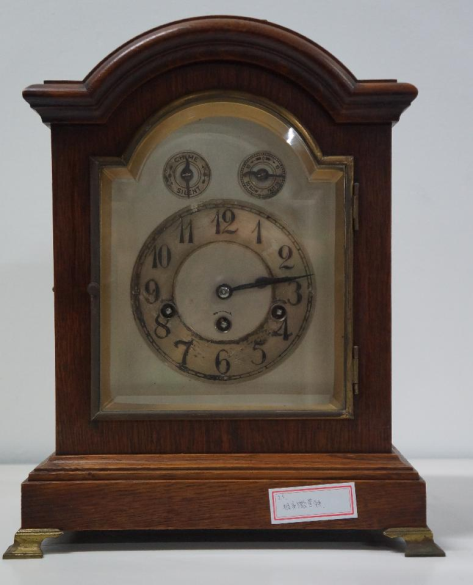 7000合计181000